This first reflection is due on Friday, March 24th, 2017 by midnight. Please write 12-15 sentences answering one or more of the questions in the prompt above. Write your reflection in the box below and submit it on Canvas. Grammar, spelling, your thought process, and your ability to clearly and thoroughly communicate what you mean will be considered in your grade. 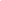 In the exploration of the topic we decided to change our topic. Before the topic was clothes in society but we decided to change the topic a bit so people could be more interested to the topic .When we were meeting you (Mrs. Park) we came to an agreement that the topic should be changed to a better and more interesting topic. During the meeting you gave us some ideas to change the topic to a more universal topic. The new topic we decided to change to is brand names and identity. The reason we decided to change the topic was because it is something not a lot of people think about and realize how their personality is changed because of brands. This new topic has not been explored yet according to you (Mrs. Park) and we would be the first ones to explore this topic during Symposium, which would make our topic more interesting.  We didn’t change our universal  theme because that universal theme was the only one that fit in the topic. We still need to create a driving question to get people's attention. Other information I hope to find is some positive articles to this topic. We have tried to look for positive articles and there are only some bits of sentences in articles. I believe that this will be the most difficult thing to do, due to the fact that there is not much of positive articles about brand names and identity. I hope we could find positive articles for this research.